Инструкция по созданию документа«Черновик - Предварительная заявка на закупку».Вход в программный комплекс «Бюджет-СМАРТ Про» (далее – ПК)При входе в ПК устанавливается галка в поле выбора доступного комплекса «Государственный (муниципальный) заказ» (ОБЯЗАТЕЛЬНОЕ условие!).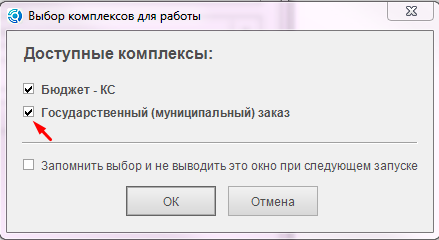 В Навигаторе ПК открывается документ «Черновик - Предварительная заявка на закупку».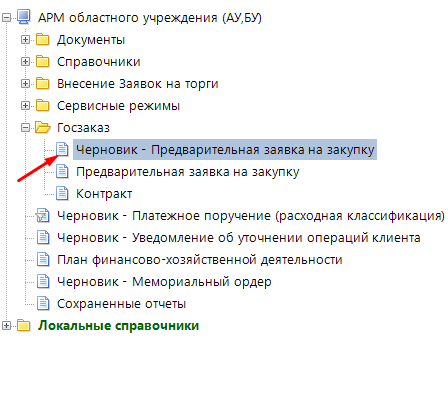 В командной строке списка документов по кнопке  (Создать… ctrl+N) создается новый документ (далее - Заявка).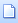 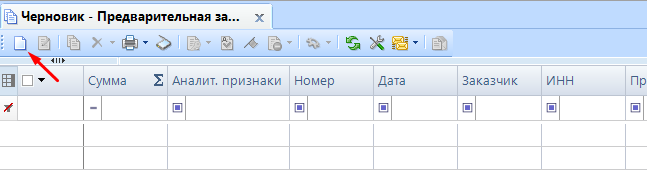 В открывшемся документе заполняются следующие поля: «Предмет закупки» - указывается наименование объекта закупки, в точности соответствующее лоту плана графика закупок..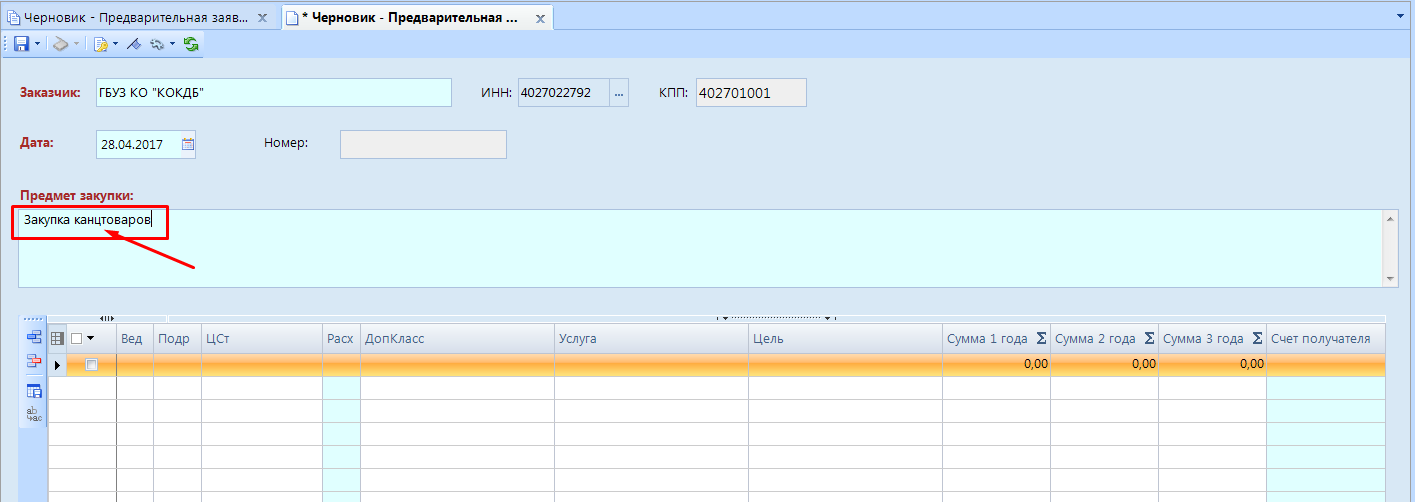 Поля кодов бюджетной классификации расходов (КБК) - «Вед», «Подр», «ЦСт», «Расх» и «ДОПКласс».ГРБС и государственными казенными учреждениями заполняются поля «Вед», «Подр», «ЦСТ», «Расх» и «ДОПКласс» – указывается код бюджетной классификации, определяющий источник финансирования закупки.Государственными бюджетными учреждениями (далее – ГБУ) заполняются поля «Расх» и «ДопКласс» (код бюджетной классификации, определяющий источник финансирования закупки).Выбираем КБК, дважды щелкаем в первую строку столбец Расх. (см. скриншот).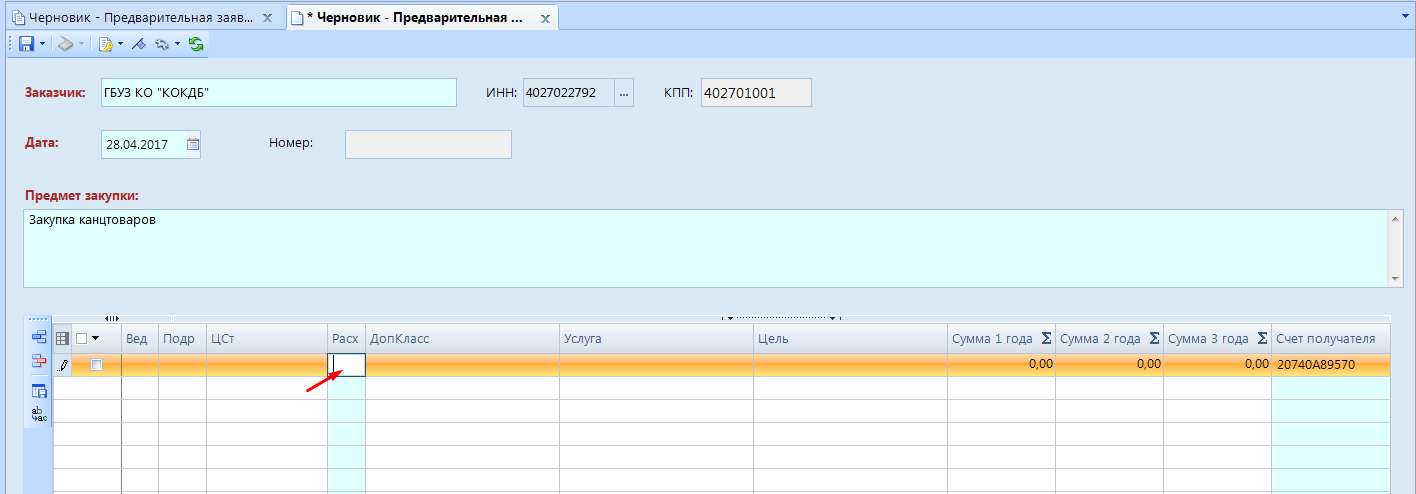 Из справочника выбираем КБК (см. скриншот). Также КБК можно ввести вручную в нижней части открывшегося окна.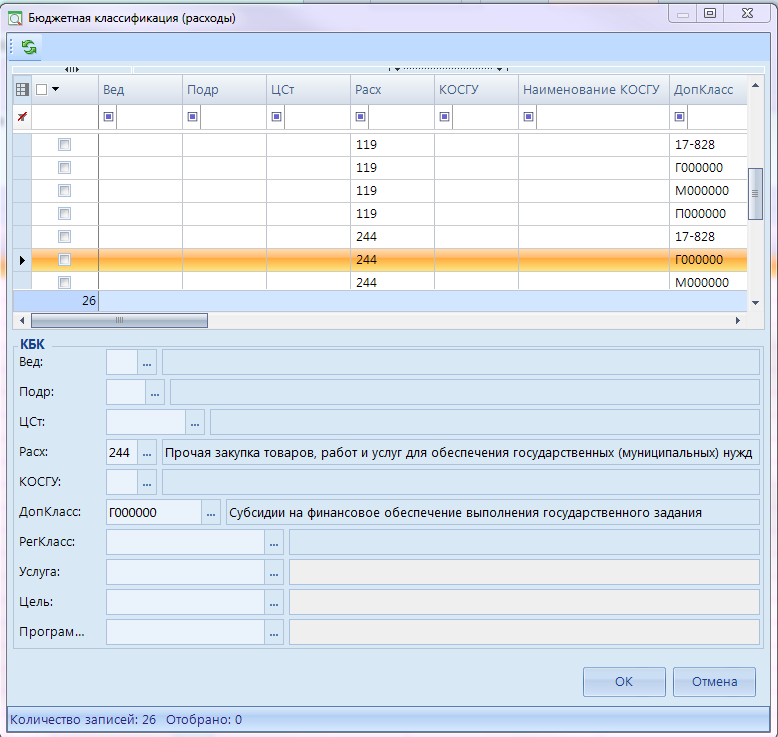 На примере отобраны «Вид Расходов»: 244, ДопКласс: Г000000.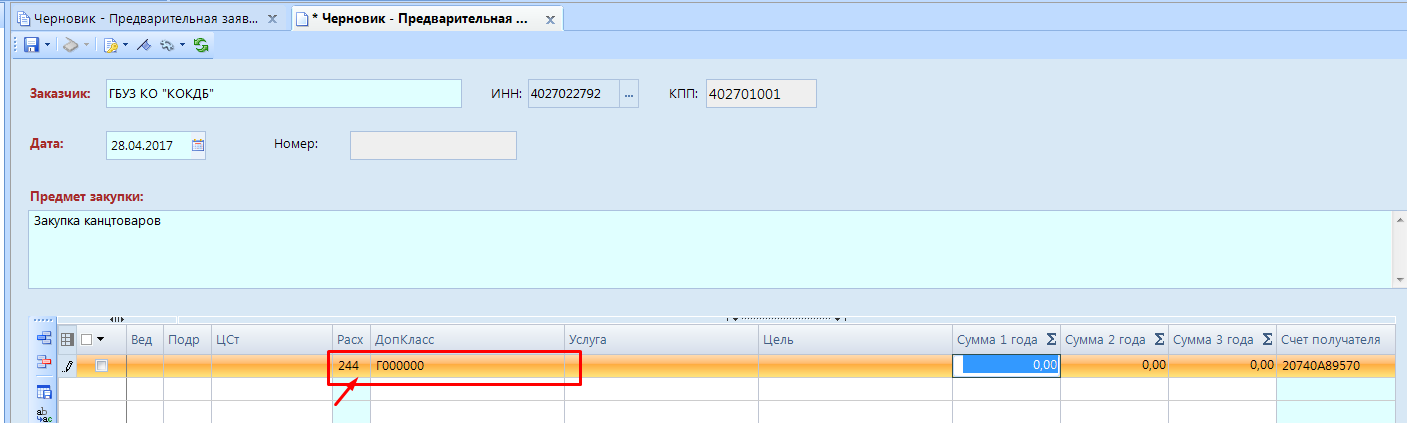 «Счет получателя» - указывается лицевой счет Заказчика, открытый ему в казначейском управлении министерства финансов области, на котором будет учтен документ «Черновик – Предварительная заявка на закупку». Для выбора своего лицевого счета Заказчику необходимо двойным щелчком левой клавиши мыши в рабочей строке в столбце счет получателя развернуть справочник «Счета корреспондентов» (см. скриншот).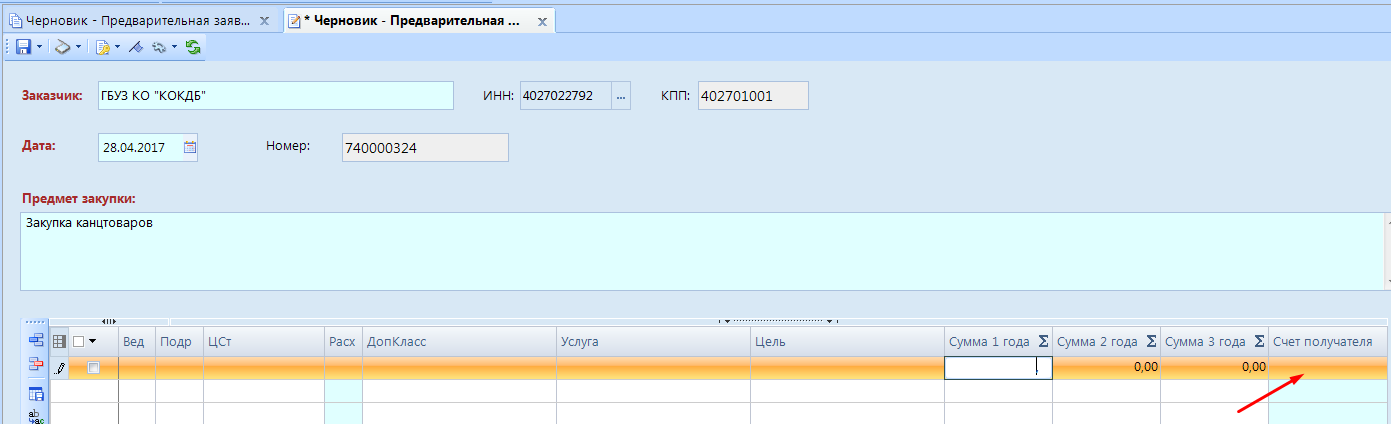 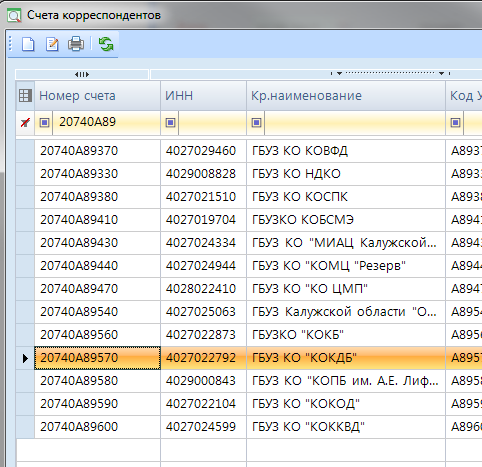 В примере отобран счет 20740А8957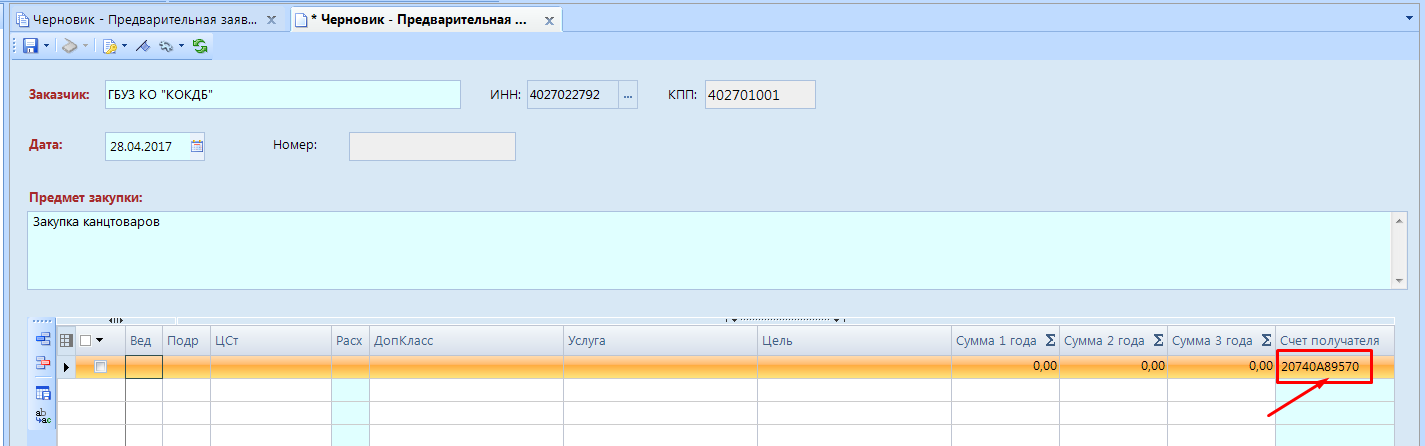 «Сумма 1 года» - указывается начальная (максимальная) цена контракта в рублях и копейках, соответствующая лоту плана-графика закупок. Поля «Сумма 2 года» и «Сумма 3 года» заполняются при необходимости.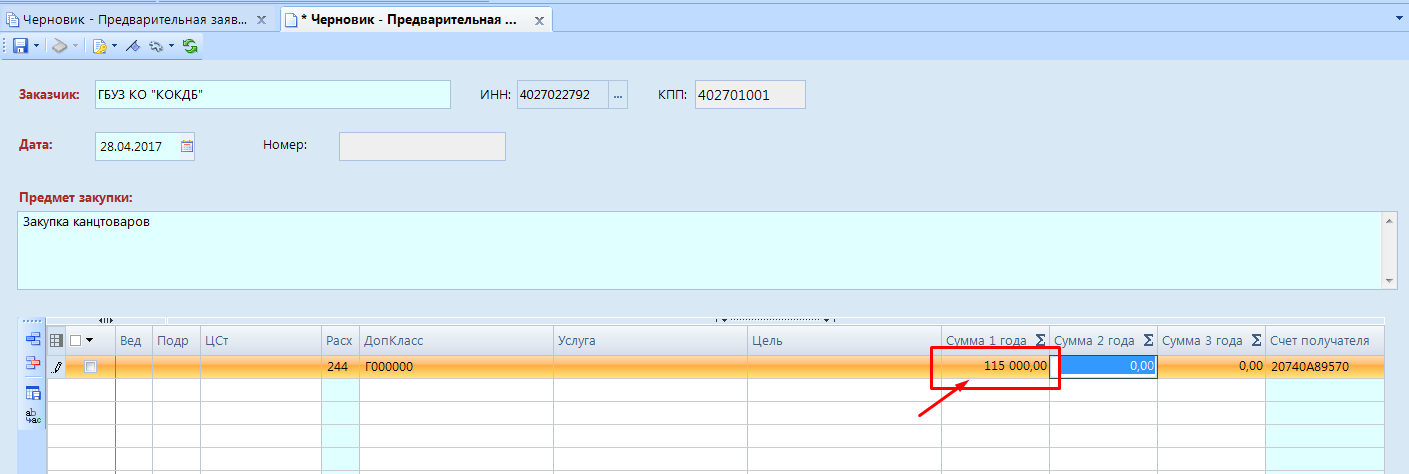 После заполнения вышеуказанных полей Заказчик выполняет операцию сохранения Заявки.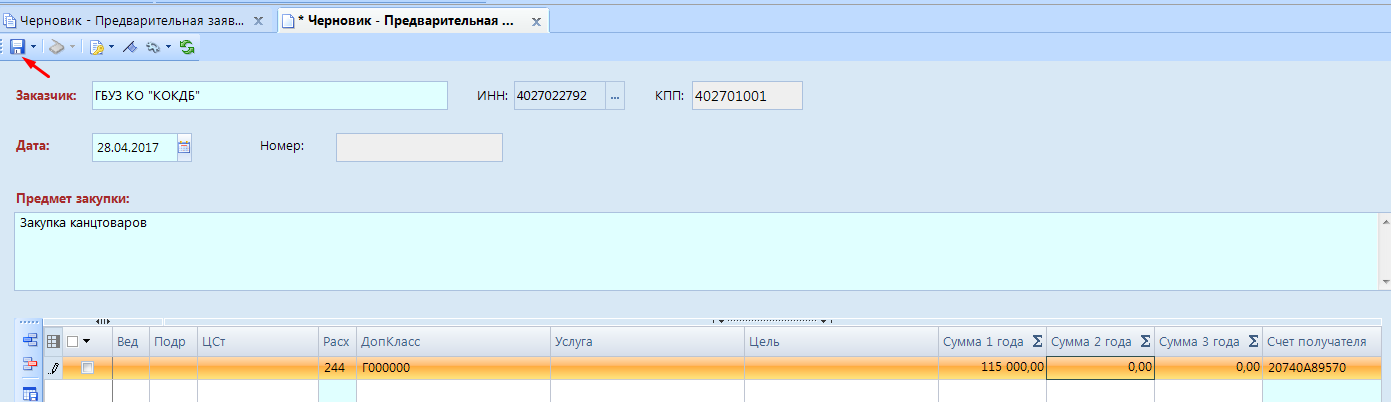 При сохранении Заявки Программой выполняется автоматический системный контроль на наличие свободного остатка росписи и лимитов бюджетных обязательств, плана финансово-хозяйственной деятельности, и резервирование средств на обеспечение бюджетного обязательства. На сохраненную Заявку Программой автоматически проставляется аналитический признак «Заявка на торги».В сохраненной Заявке Заказчик подписывает документ квалифицированной электронной подписью. На подписанную Заявку Программой автоматически проставляется аналитический признак «ЭЦП 1 уровня».Подписывается документ в списке документов.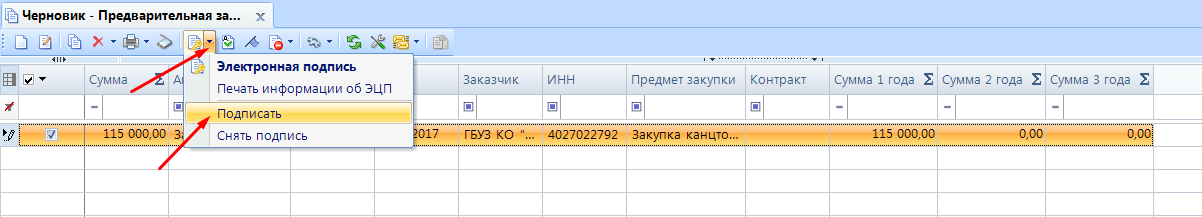 При возникновения вопросов с формированием документа «Черновик - предварительная заявка на закупку» в программном комплексе бюджет-смарт обращаться по номеру 56-50-90 (отдел внедрения и эксплуатации информационных систем), или на электронный почтовый адрес: mtdl_mfko@adm.kaluga.ru .